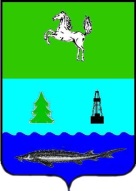 АДМИНИСТРАЦИЯ ПАРАБЕЛЬСКОГО РАЙОНАПОСТАНОВЛЕНИЕ19.12.2019				               		                                                          №  688 аВ соответствии с Федеральным законом от 25.06.2002 года № 73-ФЗ «Об объектах культурного наследия (памятниках истории и культуры) народов Российской Федерации», Федеральным законом от 06.10.2003 № 131-ФЗ «Об общих принципах организации местного самоуправления в Российской Федерации», Уставом муниципального образования «Парабельский район»ПОСТАНОВЛЯЮ:Утвердить Положение о порядке установки на территории муниципального образования «Парабельский район» монументов, памятников, памятных знаков и других произведений монументального и декоративно-прикладного искусства, согласно приложению № 1.Утвердить Положение о комиссии по рассмотрению вопросов установки на территории муниципального образования «Парабельский район» монументов, памятников, памятных знаков и других произведений монументального и декоративно-прикладного искусства, согласно приложению № 2.3. Утвердить состав Комиссии по рассмотрению вопросов установки на территории муниципального образования «Парабельский район» монументов, памятников, памятных знаков и других произведений монументального и декоративно-прикладного искусства, согласно приложению № 3.4. Контроль за исполнением возложить на заместителя  Главы района  по социальным вопросам А.С. Ликонцеву.И.о. Главы района									             Е.А. РязановаПриложение № 1 к постановлениюадминистрации Парабельского районаот 19.12.2019 № 688аПоложения о порядке установки на территории муниципального образования «Парабельский район» монументов, памятников, памятных знаков и других произведений монументального и декоративно-прикладного искусстваОбщие положенияПоложение о порядке установки на территории муниципального образования «Парабельский район» монументов, памятников, памятных знаков и других произведений монументального и декоративно-прикладного искусства (далее - Положение) разработано в соответствии с действующим законодательством Российской Федерации, Уставом муниципального образования «Парабельский район».  Положение устанавливает единый порядок принятия решения об установке на территории муниципального образования «Парабельский район» монументов, памятников, памятных знаков и других произведений монументального и декоративно-прикладного искусства (далее – Памятный знак), и порядок их учета.Настоящее Положение не распространяется на отношения, связанные с установкой и демонтажем монументов, памятников, памятных знаков и других произведений монументального и декоративно-прикладного искусства на территории кладбищ.Основные понятия и определения4. Для целей настоящего Положения используются следующие понятия и определения:1) монумент - крупномасштабное архитектурное или скульптурное сооружение, имеющее градоформирующее значение, предполагающее ансамблевое художественное решение и воздвигаемое в память исторического события или выдающегося лица, чья деятельность была связана с историей и культурой России, Томской области и (или) муниципального образования "Парабельский район";2) памятник - архитектурное или скульптурное сооружение, скульптурно-архитектурная композиция (в том числе скульптурный портрет (бюст)), воздвигаемые в память исторического события или выдающегося лица, чья деятельность была связана с историей и культурой России, Томской области и (или), муниципального образования "Парабельский район";3) памятный знак - локальное тематическое произведение с ограниченной сферой визуального восприятия, устанавливаемое в память исторического события или выдающегося лица, чья деятельность была связана с историей и культурой России, Томской области и (или) муниципального образования "Парабельский район": стела, обелиск, мемориальная доска и другие архитектурные формы.Установка Памятных знаков направлена на сохранение в памяти поколений, увековечивание информации об историческом событии, которое произошло более 3 лет назад, информации о жизни и деятельности лица, которое ушло из жизни более 3 лет назад.Порядок рассмотрения и принятия решения об установке Памятного знака5. С ходатайством об установке Памятного знака на имя Главы Парабельского района могут выступать органы государственной власти Российской Федерации и Томской области, органы местного самоуправления Парабельского района, общественные и религиозные объединения граждан, организации независимо от организационно-правовой формы и формы собственности, расположенные на территории муниципального образования "Парабельский район", инициативные группы граждан, проживающих на территории муниципального образования "Парабельский район" численностью не менее 50 человек (далее - Инициатор).6. Внесенное ходатайство об установке Памятного знака в течение 5 календарных дней после дня его поступления направляется в Комиссию по рассмотрению вопросов установки на территории муниципального образования «Парабельский район» монументов, памятников, памятных знаков и других произведений монументального и декоративно-прикладного искусства (далее - Комиссия).7. Ходатайство об установке Памятного знака должно содержать следующие сведения:1) обоснование целесообразности установки Памятного знака;2) предложения виду, размеру Памятного знака и месту его размещения;3) предложение по тексту надписи.8. К ходатайству прилагаются:1) копии документов подтверждающих достоверность события или заслуги увековечиваемого лица;2) краткая историческая (биографическая) справка;3) эскизный проект, текст пояснительной надписи на русском языке (в случае, если эскизный проект Памятного знака предполагает наличие пояснительной надписи);4) письменное согласие собственника здания, сооружения, земельного участка на размещение Памятного знака;5) письменное обязательство Инициатора о финансировании работ по художественно-архитектурному проектированию, изготовлению, установке и обеспечению торжественного открытия Памятного знака.9. Заседания Комиссии проводятся по мере поступления ходатайств на установление Памятных знаков.10. Комиссия рассматривает поступившее ходатайство, проверяет прилагаемые к нему документы и выносит решение о целесообразности установления Памятного знака.11. К деятельности работы Комиссии по решению её председателя, на добровольной основе, могут привлекаться иные специалисты, не являющиеся её членами, в области архитектуры и градостроительства, музейные работники, художники, художники - оформители и краеведы.12. Место  установки  Памятного знака  должно  быть согласовано с администрацией сельского поселения, на территории которого планируется установка Памятного знака, и собственником здания. 13. При рассмотрении предложений Комиссия должна учитывать наличие (или отсутствие) других форм увековечения памяти события или лица. Комиссия вправе провести опрос общественного мнения по рассматриваемым предложениям. 14. Если установка Памятного знака планируется  на здании или сооружении, являющемся памятником истории и архитектуры эскизный проект Памятного знака, место размещения согласовываются с органом по охране памятников историко-культурного наследия Томской области. Согласование проводит ходатайствующая сторона.  15. Основаниями для отклонения ходатайства об установке Памятного знака служат:1) отсутствие согласования с органами, указанными в пунктах 12, 14 настоящего Положения;2) несоответствие историческим, градостроительным особенностям муниципального образования «Парабельский район», общепринятым морально-эстетическим нормам и правилам.16. В результате рассмотрения ходатайства Комиссия принимает одно из следующих решений:- поддержать ходатайство и рекомендовать Главе Парабельского района принять нормативно-правовой акт об установке Памятного знака;- рекомендовать ходатайствующей стороне увековечить память события или деятеля в других формах;- отклонить ходатайство, направить Инициатору мотивированный отказ.17. Секретарь Комиссии оформляет протокол заседания, готовит решение Комиссии и направляет решение Главе Парабельского района. 18. Решение об установке Памятного знака принимается Постановлением администрации Парабельского района. В постановлении указываются адрес места установки Памятного знака, содержание надписи, срок установки, источник финансового обеспечения работ по проектированию, изготовлению и установке, ответственное лицо. 19. Экземпляр постановления об установке Памятного знака, отказ в удовлетворении ходатайства направляется Инициатору посредством почтовой связи, в течении пяти рабочих дней, после подписания.20. В случае если изготовление и установка Памятного знака производятся за счет Инициатора,  и в установленные сроки работы не выполнены, постановление администрации Парабельского района об установке Памятного знака подлежит отмене. Архитектурно-художественные требования, предъявляемые к Памятным знакам21. Архитектурно - художественное   решение  Памятного знака не должно противоречить характеру места его установки, особенностям среды, в которую он привносится как новый элемент.22.Текст Памятного знака должен в лаконичной форме содержать характеристику увековечиваемого события (факта) либо периода жизни (деятельности) выдающегося лица, которому они посвящены.23. В тексте должны быть указаны полностью фамилия, имя, отчество увековечиваемого выдающегося лица на русском языке. В исключительных случаях допускается использование творческого псевдонима. 24. В тексте Памятного знака обязательны даты, конкретизирующие время причастности выдающегося лица или события к месту установки мемориальной доски.25. В композицию Памятного знака кроме текста могут включаться портретные изображения или стилизованные изображения, олицетворяющие памятные события, декоративные элементы, подсветка, приспособление для возложения цветов.26. Памятные знаки выполняются в материалах и технике, обеспечивающих наиболее полное выявление художественного замысла и долговечность объекта (металл, камень, керамика, высокопрочные материалы и т.д.).27. Памятники устанавливаются на открытых, хорошо просматриваемых территориях, выходящих на улицы для всеобщего обозрения.28. Мемориальные доски устанавливаются в хорошо просматриваемых местах на высоте не ниже двух метров от фундамента здания (на фасадах зданий).29. В случае если событие либо жизнь и деятельность выдающейся личности были связаны со зданиями общественного назначения (учреждения культуры, образовательные учреждения, библиотеки, т.п.) Памятные знаки могут устанавливаться в помещениях указанных зданий.Порядок изготовления, установки и демонтаж Памятного знака30. Проектирование, сооружение, установка и техническое обеспечение торжественного открытия Памятного знака,  осуществляется за счет собственных и (или) привлеченных средств, предоставляемых Инициатором.31. Памятные знаки могут устанавливаться за счет средств  бюджета  Парабельского района (либо привлеченных внебюджетных средств) в следующих случаях:- установка Памятных знаков Почетным гражданам Парабельского района;- установка Памятных знаков Героям Советского Союза и полным кавалерам ордена Славы, погибшим в годы Великой Отечественной войны или умершим после войны, Героям России, погибшим при исполнении воинского долга и служебных обязанностей;- установка Памятных знаков выдающимся деятелям в государственной, общественной, политической, военной, производственной и хозяйственной сферах, науке, технике, литературе, искусстве, культуре и спорте, деятельность которых имела особое значение для истории Отечества, Томской области и района, при условии, что установка доски не может быть осуществлена за счет средств ходатайствующей стороны;- установка Памятных знаков  в память о событиях, имевших особое значение для истории и культуры района.32. Официальное открытие Памятного знака проводится на специальной торжественной церемонии.33. После установки Памятного знака, изготовленного за счет собственных средств Инициатора его установки и (или) привлеченных им средств, Инициатор установки Памятного знака вправе самостоятельно обеспечивать его содержание или передать Памятный знак в собственность муниципального образования «Парабельский район».34. В случае выявления самовольно установленного Памятного знака, установленного в нарушение настоящего Положения, администрация Парабельского района принимает меры по установлению лиц, осуществивших их установку.35. Решение о необходимости демонтажа либо сохранения самовольно установленных Памятных знаков принимается администрацией Парабельского района с учетом мнения Комиссии.36. В случае принятия решения, о демонтаже самовольно установленного Памятного знака демонтаж осуществляется за счет лиц, самовольно установивших Памятный знак. В случае если указанные лица не были выявлены - за счет средств бюджета муниципального образования "Парабельский район".Учет произведений37. Учет Памятных знаков возлагается на отдел культуры администрации Парабельского район.38. Отдел культуры администрации Парабельского района:1) составляет единый реестр Памятных знаков;2) проводит инвентаризацию Памятных знаков.Заместитель Главы района –Управляющий делами                                                                                             А.А. КостаревПриложение № 2 к постановлениюадминистрации Парабельского районаот 19.12.2019 № 688аПоложение о комиссии по рассмотрению вопросов установки на территории муниципального образования «Парабельский район» монументов, памятников, памятных знаков и других произведений монументального и декоративно-прикладного искусстваОбщие положения1. Вопросы увековечения памяти установкой Памятных знаков,  рассматривает Комиссия по рассмотрению вопросов установки на территории муниципального образования «Парабельский район» монументов, памятников, памятных знаков и других произведений монументального и декоративно-прикладного искусства.2. Комиссия в своей деятельности руководствуется законодательством Российской Федерации 3. Количественный и персональный состав Комиссии утверждается постановлением администрации Парабельского района.4. Заседания Комиссии оформляются протоколом.5. Комиссия вправе приглашать на заседания представителей и специалистов из других ведомств и общественных организаций.6. Заседания Комиссии проводятся по мере поступления ходатайств об установке, реконструкции, переносе, демонтаже Памятных знаков на территории  Парабельского района.Основные функции Комиссии7. Рассмотрение предложений по установке Памятных знаков на территории Парабельского района.8. Рассмотрение предложений по реконструкции, переносу, демонтажу Памятных знаков. Порядок рассмотрения ходатайств9. Комиссия рассматривает ходатайство и проверяет прилагаемые к нему документы в течение 20  календарных дней со дня его регистрации.10. В результате рассмотрения ходатайств Комиссия принимает одно из следующих решений: - поддержать ходатайство и рекомендовать Главе Парабельского района принять решение об установке Памятного знака; - рекомендовать ходатайствующей стороне увековечить память события или деятеля в других формах. - отклонить ходатайство, направить  обратившимся мотивированный отказ.11. При  принятии  решения Комиссия, в течение 5 дней,  направляет свое решение главе Парабельского района.       Права и обязанности Комиссии12. Комиссии предоставляется право:1) приглашать и заслушивать на своих заседаниях Инициаторов установки Памятного знака;2) запрашивать необходимую для рассмотрения ходатайства информацию от организаций, учреждений, независимо от их ведомственной принадлежности и форм собственности; 3) Комиссия может привлекать необходимых специалистов не являющиеся её членами для рассмотрения ходатайства. 13. Комиссия обязана:1) рассматривать ходатайства, готовить решения по вопросам установки Памятных знаков  на территории Парабельского района;2) рассматривать предложения по реконструкции, переносу, демонтажу Памятных знаков.14. Председатель, заместитель председателя пользуются правом вести деловую переписку от имени комиссии. Организация работы Комиссии15. Руководство деятельностью Комиссии осуществляет председатель Комиссии, а в его отсутствие - заместитель председателя Комиссии.Председатель Комиссии:- осуществляет руководство Комиссией;- председательствует на заседаниях Комиссии;- обеспечивает объективное и своевременное рассмотрение, вопросов, относящихся к компетенции Комиссии;- подписывает протокол заседания Комиссии и решения Комиссии. 16. Заседание Комиссии является правомочным при участии в нем не менее 2/3 установленного состава Комиссии.17. Комиссия принимает решения по рассматриваемым вопросам путем открытого голосования простым большинством голосов от числа присутствующих.В случае равенства голосов при принятии решения голос председателя Комиссии является решающим.18. Члены Комиссии участвуют в заседаниях Комиссии лично, без права передоверия.19. Итоги заседания Комиссии оформляются протоколом.20. Подготовку заседаний Комиссии обеспечивает секретарь Комиссии.21. Секретарь Комиссии:1) осуществляет предварительную подготовку материалов для заседания Комиссии;2) извещает всех членов Комиссии о дате, времени и месте заседания Комиссии не менее чем за 2 дня до заседания;3) Осуществляет прием, регистрацию и учет поступающих ходатайств; 4) ведет и подписывает протокол заседания Комиссии.5) по итогам заседания Комиссии готовит решения Комиссии. 6) направляет решения Комиссии главе Парабельского района.7) осуществляет учет и хранение документов Комиссии.Заместитель Главы района –Управляющий делами                                                                                             А.А. КостаревПриложение № 3 к постановлениюадминистрации Парабельского районаот 19.12.2019 № 688аСостав Комиссии по рассмотрению вопросов установки на территории муниципального образования «Парабельский район» монументов, памятников, памятных знаков и других произведений монументального и декоративно-прикладного искусстваПредседатель Комиссии:Заместитель Главы района по ЖКХ, строительству, промышленности, транспорту, связи – архитектор района.Заместитель председателя:Заместитель Главы района по социальным вопросам.Секретарь:Ведущий специалист по земельным отношениям.Члены комиссии:Заместитель Главы района по безопасности и правовому обеспечениюВедущий специалист по архитектуре и градостроительствуРуководитель Отдела культуры администрации Парабельского районаГлава сельского поселения, на территории которого планируется установка Памятного знака (по согласованию)Директор МБУК «Муниципальный музей»Директор АНО ИЦ «Нарымские вести» (по согласованию)Заместитель Главы района –Управляющий делами                                                                                             А.А. КостаревОб утверждении Положения о порядке установки на территории муниципального образования «Парабельский район» монументов, памятников, памятных знаков и других произведений монументального и декоративно-прикладного искусства